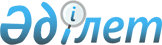 "Қазақстан Республикасының азаматтығына қабылдау және Қазақстан Республикасының азаматтығын қалпына келтіру, оның ішінде жеңілдетілген тәртіппен (тіркеу тәртібімен), азаматтықтан шығу, азаматтықты жоғалту мен одан айыру және Қазақстан Республикасының азаматтығына жататындығын айқындау мәселелері бойынша өтінішхаттарды (өтініштерді) ішкі істер органдарының қабылдау, ресімдеу және қарау қағидаларын бекіту туралы" Қазақстан Республикасы Ішкі істер министрінің 2016 жылғы 28 қаңтардағы № 85 бұйрығына толықтыру енгізу туралыҚазақстан Республикасы Ішкі істер министрінің 2024 жылғы 29 ақпандағы № 193 бұйрығы. Қазақстан Республикасының Әділет министрлігінде 2024 жылғы 29 ақпанда № 34087 болып тіркелді
      БҰЙЫРАМЫН:
      1. "Қазақстан Республикасының азаматтығына қабылдау және Қазақстан Республикасының азаматтығын қалпына келтіру, оның ішінде жеңілдетілген тәртіппен (тіркеу тәртібімен), азаматтықтан шығу, азаматтықты жоғалту мен одан айыру және Қазақстан Республикасының азаматтығына жататындығын айқындау мәселелері бойынша өтінішхаттарды (өтініштерді) ішкі істер органдарының қабылдау, ресімдеу және қарау қағидаларын бекіту туралы" Қазақстан Республикасы Ішкі істер министрінің 2016 жылғы 28 қаңтардағы № 85 бұйрығына (Нормативтік құқықтық актілерді мемлекеттік тіркеу тізілімінде № 13391 болып тіркелген) мынадай толықтыру енгізілсін:
      Көрсетілген бұйрықпен бекітілген Қазақстан Республикасының азаматтығына қабылдау және Қазақстан Республикасының азаматтығын қалпына келтіру, оның ішінде жеңілдетілген тәртіппен (тіркеу тәртібімен), азаматтықтан шығу, азаматтықты жоғалту мен одан айыру және Қазақстан Республикасының азаматтығына жататындығын айқындау мәселелері бойынша өтінішхаттарды (өтініштерді) ішкі істер органдарының қабылдау, ресімдеу және қарау қағидаларында:
      24-1-тармақ мынадай мазмұндағы 13) тармақшамен толықтырылсын:
      "13) Қазақстан Республикасы Үкіметінің 2018 жылғы 31 қаңтардағы № 36 қаулысымен бекітілген Дактилоскопиялық және геномдық тіркеуді жүргізу қағидаларына сәйкес берілетін шетелдіктің және азаматтығы жоқ адамның дактилоскопиялаудан өткені туралы анықтама.".
      2. Қазақстан Республикасы Ішкі істер министрлігінің Көші-қон қызметі комитеті Қазақстан Республикасының заңнамасында белгіленген тәртіпте:
      1) осы бұйрықты Қазақстан Республикасы Әділет министрлігінде мемлекеттік тіркеуді;
      2) осы бұйрықты ресми жариялағаннан кейін оны Қазақстан Республикасы Ішкі істер министрлігінің интернет-ресурсында орналастыруды;
      3) осы бұйрықты мемлекеттік тіркегеннен кейін он жұмыс күні ішінде осы тармақтың 1) және 2) тармақшаларында көзделген іс-шаралардың орындалуы туралы мәліметтерді Қазақстан Республикасы Ішкі істер министрлігінің Заң департаментіне ұсынуды қамтамасыз етсін.
      3. Осы бұйрықтың орындалуын бақылау Қазақстан Республикасы Ішкі істер министрінің жетекшілік ететін орынбасарына және Қазақстан Республикасы Ішкі істер министрлігінің Көші-қон қызметі комитетіне жүктелсін.
      4. Осы бұйрық алғашқы ресми жарияланған күнінен кейін күнтiзбелiк он күн өткен соң қолданысқа енгiзiледi.
					© 2012. Қазақстан Республикасы Әділет министрлігінің «Қазақстан Республикасының Заңнама және құқықтық ақпарат институты» ШЖҚ РМК
				
      Қазақстан Республикасы ішкі істер министрі 

Е. Саденов
